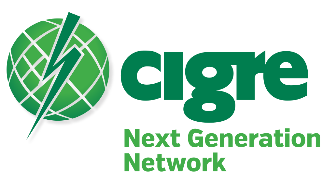 CIGRE Paris Session 2022: Global Next Generation Network Presentation Showcase Review FormStudy CommitteeName of the CandidateNational CommitteeRelevance to Preferential Subject(10 marks in total)Technical Quality(10 marks in total)Quality of Presentation Content(10 marks in total)CommentsDecision (Accept/Reject)